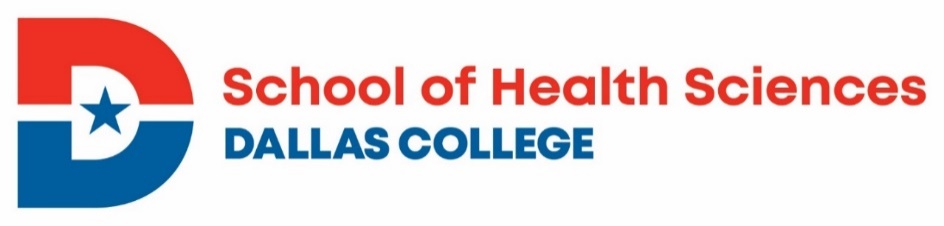 Adult Cardiac SonographyRevised for Fall 2022 Application / Summer 2023 Program Entrance
The Dallas College School of Health Sciences offers a 60-credit hour curriculum leading to an Associate of Applied Science Degree in Adult Cardiac Sonography as well as a 37-credit hour Advanced Technical Certificate at the El Centro campus.  This information packet contains application eligibility guidelines for both curriculum tracks for applications submitted in Fall of 2022.  The next Adult Cardiac Sonography program cohort will begin in June 2023. The Adult Cardiac Sonography program starts a new cohort once a year (in June) and is currently 3 semesters in length (not including prerequisites).The Adult Cardiac Sonography Program prepares individuals to perform diagnostic examinations known as cardiac sonograms which provide thorough analysis of the heart and great vessels.  Cardiac Sonographers utilize high frequency sound waves to obtain visualization of these soft tissue structures as requested by ordering physicians for the non-invasive diagnosis of heart disease and the evaluation of cardiac function through use of 2-D, grayscale, M-Mode, Doppler and Strain analyses, as well as volume imaging of the heart. Cardiac sonograms include anatomic imaging and measurement, in addition to both qualitative and quantitative assessment of blood flow velocities, the calculation of data, and the use of up-to-date ultrasound imaging equipment.  The Adult Cardiac Sonography program sponsored by Dallas College at the El Centro campus is accredited by the Commission on Accreditation of Allied Health Education Programs upon the recommendation of the Joint Review Committee on Education in Cardiovascular Technology.  CAAHEP9355 – 113th St. N, #7709Seminole, FL 33775727-210-2350Graduates of the Adult Cardiac Sonography Program are eligible to sit for designated registry exams through either the American Registry for Diagnostic Medical Sonography (ARDMS) to obtain their Registered Diagnostic Cardiac Sonographer credential (RDCS) in Adult Echocardiography (AE) or though Cardiovascular Credentialing International (CCI) to obtain their Registered Cardiac Sonographer credential (RCS) board examinations once all other criteria required by each administering organization are met. Acceptance to the Adult Cardiac Sonography program is via a competitive selection process based on the point system outlined in sections G through K. This information packet details the procedure for program application. This information packet contains specific application guidelines and requirements.  Submission of application materials verifies that an individual has:  1) read the packet thoroughly; 2) obtained all necessary documents from designated website addresses; and 3) understood the policies and procedures for application and acceptance to the program.Equal Educational OpportunityEducational opportunities are offered by Dallas College without regard to race, color, age, national origin, religion, sex, disability, or sexual orientation.Eligibility to Apply to Allied Health Associate Degree ProgramsIn order to apply during Fall of 2022 for entrance into the Adult Cardiac Sonography program in the Summer 2023, an applicant must meet the conditions of ONE of the three Application Eligibility Categories, as well as meet other application requirements prior to the application deadline.  The categories include:Eligibility Category 1 Applicant –	Completion of the six HPRS courses for the Health Professions Readiness Awards I and II, OREligibility Category 2 Applicant –	Documentation of a minimum of two (2) years employment as a healthcare worker with direct patient care experience within the last five (5) years by successful completion of the Prior Learning Assessment Portfolio, programmatic assessment exams, or course work demonstrating the skills/knowledge encompassing the content of the six HPRS courses, OREligibility Category 3 Applicant –	Documentation of a current professional credential in a healthcare profession (such as General or Vascular Sonography, Invasive Cardiovascular Technology, Radiography, Nursing, Surgical Technology or Respiratory Care, etc.) as approved by the Cardiac Sonography Program Director. Note: 	Applicants with a Bachelor or Associate Degree in areas such as General or Vascular Sonography, Invasive Cardiovascular Technology, Radiography, Nursing, Surgical Technology Respiratory Care, etc. may qualify to apply to the program through the Advanced Technical Certificate curriculum track.    A. 	General Admission Requirements to the College 	Applicants to the Adult Cardiac Sonography program must meet all college admission requirements as outlined in the official college catalog.  Applicants must have earned either a high school diploma or General Education Diploma (GED) in addition to complying with Texas Success Initiative (TSI) requirements before they will be eligible to apply to the program.  Students should consult an academic advisor to determine their TSI status prior to application to the Adult Cardiac Sonography program.All students applying or enrolled at a Dallas College campus are required to submit their Social Security number to the Registrar’s Office.  Students who do not possess a Social Security number must complete a form obtained at the Registrar’s Office.  For more information, consult a Registrar/Admissions Office at any Dallas College campus. Note: student opportunities for clinical placement may be limited without a social security number.Official College TranscriptsPrior to application to the Adult Cardiac Sonography program, potential applicants must have submitted official transcripts from all colleges and universities the applicant has attended whether the coursework is or is not relevant to the program application.  Transcripts from Dallas College campuses are not required.The transcripts must be current with the print date no earlier than three years prior to the applicant’s anticipated admission to the program.  If the official transcripts have not been submitted, the individual’s application will be voided. Official transcripts must be sent electronically from the applicant’s previous colleges to Dallas College studenttranscripts@dcccd.edu.  Transcripts sent by the applicant in pdf or other formats are not accepted.   Transcripts may also be mailed from a college in a sealed envelope to:Dallas CollegeAttention: Admissions Processing 3737 Motley Drive, Mesquite TX 75150Initial College Application, Advisement, and EnrollmentStudents who are beginning college for the first time will follow the Steps to Enrollment which will guide them through applying to the college system, completing required documentation along with placement testing, selecting a degree plan, contacting a success coach (academic advisor), as well as enrolling and paying for selected courses.  A student who has not completed college coursework should request a general Associate Degree plan from the Academic Advisement Center as a starting point toward future application to a health sciences program.  Note:  Additional assessment testing in computer literacy and learning frameworks courses may be required for certain students.Online Program Information SessionsPotential applicants are required to view an online Adult Cardiac Sonography Information Session where the program, application procedures, and acceptance policies are discussed in detail.  The information session must be viewed as a PowerPoint presentation and a questionnaire will be provided at the end of the presentation.  Once the questionnaire is submitted, application forms will be emailed to the applicant within approximately 1 to 3 business days. Potential applicants to the Adult Cardiac Sonography program are encouraged to seek out volunteer or shadow experiences at a healthcare facility, preferably in a Cardiac Sonography department. Please Note: The program does not arrange these experiences.  Students may also request to visit a Cardiac Sonography class session and/or lab at the El Centro campus to observe current students and the program environment or to volunteer to be scanned.  Email Liberty Cowden  or Andrea Moncrief for more information. B. 	Application Requirements to the Adult Cardiac Sonography Program	Associate Degree Curriculum Track	Application to the Adult Cardiac Sonography program requires the following steps:Application and current admission to Dallas College.  Viewing an online Adult Cardiac Sonography Program Information Session.Meeting ONE of the three Application Eligibility Categories.Completion of the 26 credit hours of Adult Cardiac Sonography Prerequisite Courses with a minimum cumulative grade point average of 3.00 or higher.  Completion of the HESI A2 test with a minimum score of 70 on each of the five required sections (Reading Comprehension, Mathematics, Grammar, Vocabulary/General Knowledge, and Anatomy/Physiology).Submission of complete application materials including the signed Essential Requirements for the Cardiac Sonography Student document to the Applicant Portal via email during the designated filing period.NOTE: THE HESI A2  TEST WILL NO LONGER BE REQUIRED for Applications beginning Fall 2023. Adult Cardiac Sonography Prerequisite Courses*	BIOL 1406 is a prerequisite course for BIOL 2401 and must be completed with a grade of “C” or higher within the last three years             or a satisfactory score on the Biology CLEP exam. **   MATH 1414 – College Algebra will also be recognized as the Sonography Prerequisite math course; however, it will be  calculated as a three-credit hour course for ranking purposes only.  Higher level math courses such as Calculus may be evaluated for possible substitution if a student did not complete a college algebra course.  ***	SPCH 1315 – Public Speaking and SPCH 1321 – Business and Professional Communication may be accepted for speech requirement. +	Humanities/Fine Arts elective must be selected from the Humanity, Creativity, and Aesthetic Experience section of the general Associate Degree of Arts/Science degree plan.  See the current catalog of a full list of accepted courses.  Suggested courses include:  ARTS 1301, DANC 2303, DRAM 1310, HUMA 1315, MUSI 1306, PHIL 1301, PHIL 1304, PHIL 2306, selected ENGL literature courses at the 2000 level or higher, sophomore level foreign languages such as SPAN 2311.   A minimum grade of “C” is required in each Adult Cardiac Sonography Prerequisite Courses.  	Advanced Technical CertificateOnly those individuals who have earned a Bachelor or Associate Degree in a health care area with direct patient care experience may qualify to apply to the Adult Cardiac Sonography program for the Advanced Technical Certificate. See Eligibility Category 3 on page 2 of this packet. Potential certificate applicants should submit their official transcripts, health care credentials and detailed work history to their Success Coach for evaluation and verification of application track.Prior to applying to the Advanced Technical Certificate program, an individual must complete: DSAE 2303 – Cardiovascular Concepts with a minimum grade of “C” or higher and must submit official transcripts and other documentation indicating the completion of college level coursework in human anatomy, human physiology, college algebra, pharmacology, and pathophysiology or have coursework which includes that content. Applicants to the Advanced Technical Certificate directly compete with applicants who are pursuing the Associate Degree. Although a certificate applicant is not required to complete all the Adult Cardiac Sonography Prerequisite Courses, their transcripts will be evaluated for equivalent coursework to determine a similar grade point average calculation to that of an Associate Degree applicant. Therefore, a potential certificate applicant should request an educational plan from their Success Coach, which will indicate the coursework that will be considered for the grade point average calculation. See below for more information on requesting an educational plan.A certificate applicant may wish to complete some or all the Adult Cardiac Sonography Prerequisite Courses to increase their grade point average and competitiveness in the applicant pool.Potential certificate applicants with qualifying degrees from colleges and universities outside the U.S. must have their degrees evaluated by a transcript evaluation agency. This must be a course by course evaluation and not merely a validation of the degree. See Foreign Coursework Evaluation Information for a list of evaluation agencies.C.	Evaluation of Previous CourseworkOfficial transcripts are fully evaluated by the Dallas College Transcript Evaluation Center after a student has been enrolled for at least one regular semester.  However, the student’s assigned Success Coach can work with a Pathway Specialist to evaluate a student’s coursework and generate an Educational Plan for the student.  The Educational Plan is a preliminary, unofficial degree plan for advisement purposes and only reflects specific courses toward a health sciences program.  	Educational Plans are optional and are not required for application to a Health Sciences program. are usually completed within 4-6 weeks.  The evaluation process is not completed during individual appointments or on an “as you wait” basis. During peak times such as registration or after the close of the semester when faculty are unavailable, an evaluation may take longer to complete.  Therefore, an Educational Plan should be requested at least one semester prior to a program application filing deadline if possible.	The School of Health Sciences reserves the right to accept or reject any coursework completed at other colleges presented for transfer evaluation toward Health Sciences programs.	Determination of Application Eligibility CategoryCoursework for potential applicants completing the HPRS courses for Category 1 are automatically considered in the Educational Plan review process. Category 2 and Category 3 applicants should include additional documentation such as an employer/supervisor letter verifying direct patient care experience, a professional healthcare credential, etc. with the Educational Plan request form which will assist them in determining their Application Eligibility category.  See page 8 for examples of documents needed for Categories 2 and 3.  	As part of the Educational Plan process, coursework for potential applicants completing the HPRS courses for Category 1 are automatically considered in the Educational Plan review process. Category 2 and Category 3 applicants should include additional documentation such as an employer/supervisor letter verifying direct patient care experience and the length of that experience, a professional healthcare credential, etc. with the Educational Plan request form which will assist them in determining their Application Eligibility category.  See Adult Cardiac Sonography Application Materials Submission (Documentation of Application Eligibility) documents needed for Categories 2 and 3.	Credit by Examination, CLEP, and Advanced Placement Credit	Credit through CLEP, High School Advanced Placement Exams and Credit by Examination may be awarded for a limited number of courses toward Health Sciences programs.  	Advanced Placement (“AP”) credit for ENGL 1301 and MATH 1314 is acceptable if the credit appears on a college transcript as ENGL 1301 and MATH 1314 equivalency.  A letter grade is not awarded for “AP” credit. Note:	An applicant to the Adult Cardiac Sonography program may present credit by exam, CLEP, or “AP” credit for an Adult Cardiac Sonography Prerequisite Course.  Credit will be acknowledged but not calculated with the grade point average. 	See detailed information regarding a Prior Learning Assessment and  Credit by Examination.Coursework from Foreign Universities	Only courses such as college algebra/calculus, human anatomy/physiology, chemistry, physics, and microbiology may be considered for transfer to Health Sciences program from colleges or universities outside the United States.  No other courses will be considered. Microbiology, chemistry, and physics must be within the five-year time limit.  Foreign Coursework Evaluation is a multi-step process which may take several weeks.  The student must be enrolled in credit classes at a Dallas College campus before the evaluation process can be initiated.  D.	HESI A2 TEST The HESI A2 test is a timed, computerized test which is usually completed in 3-4 hours. In addition to completing the Sonography Prerequisite Courses, all applicants to the Diagnostic Medical Sonography program must also earn a minimum score of 70 of higher on the following five sections of the HESI A2 test:  Reading Comprehension, Grammar, Vocabulary/General Knowledge, Math, and Anatomy/Physiology.   Please note the following important information regarding the HESI A2:Test scores are valid for two years from the date of testing to the application filing deadline date.Applicants may take the HESI A2 at any approved testing site including the testing center at the El Centro campus.  The approximate cost of the HESI test at the El Centro campus Paramount Testing Center) is $42.00.  HESI A2 testing is also available online at a cost of approximately $59.00. Email  5tests@dallascollege.edu for instructions.Applicants are responsible for securing their own testing appointment at the location of their choice.  The procedure for making testing appointments and payment varies among testing sites.  Applicants are responsible for submitting their score sheet with their program application materials.  HESI A2 testing appointments at the El Centro campus fill quickly.  Applicants are encouraged to schedule their HESI A2 several weeks prior to an application filing deadline.  Note:  Score sheets may not be available for download from the Elsevier website for 2-3 days.  Do not assume that you will have your score sheet to submit with application materials if you test on the application deadline date.The HESI A2 Study Guide is available at various bookstores including the Follett Bookstore at the El Centro campus.  A HESI A2 Prep course is periodically offered by the Continuing Education Division. Contact Continuing Education at continuinged@dcccd.edu for dates and times of the prep course.There is no limit on the number of times an applicant may take the HESI A2 test for application to the Cardiac Sonography program.  If the applicant desires to retake the HESI A2, ALL FIVE SECTIONS must be retaken.  Only one score sheet should be submitted with scores of 70 or higher on each of the five required sections.  Scores on individual test sections which are printed on separate score sheets cannot be combined.  If more than one score sheet is submitted, the scores from the latest HESI testing attempt will be considered the official scores.  Before retesting, the applicant is encouraged to review the study guide and/or enroll in the HESI A2 prep course to prepare for the retest opportunity.  See HESI A2 for more information on paying for and scheduling the HESI exam.  E.	SurScanStudents who are chosen for the Adult Cardiac Sonography program are required to have a current physical examination, current health care coverage, specific immunizations, a tuberculosis screening, and American Heart Association CPR certification at the BLS – Basic Life Support level.   The School of Health Sciences utilizes SurScan, a medical record management company, to verify these requirements for program students. FOR APPLICATION PURPOSES ONLY: Applicants must submit documentation of their Hepatitis B immunization record and/or their Hepatitis B titer to the Dallas College Applicant Portal. Once a student has been chosen for the Adult Cardiac Sonography program, they must then submit all remaining documentation for the following item: a current physical exam, current health care coverage, specific immunizations (or exemptions), screenings and CPR directly to SurScan for verification of whether these records are complete.  Important Note:  Some of the immunizations require multiple doses on a specific timeline over several months.  Therefore, potential applicants to this program should begin their immunizations at least six to seven months prior to the application deadline.  F.	Adult Cardiac Sonography Application Materials Submission –               Selection Process for Program Entrance in June 2023	IMPORTANT: Read the following instructions carefully.After verifying their Application Eligibility Category, completing the Adult Cardiac Sonography prerequisite courses as well as completing the designated sections of the HESI A2 test, and acknowledging the physical exam, immunizations and CPR documentation, the student is ready to submit their application materials.  Incomplete application materials will be result in disqualification.The application materials must be uploaded to the designated Dallas College Applicant Portal as pdf documents by the Application Filing Deadline: 12/31/22.Application materials must include the following to be considered complete and valid:Documentation of Application EligibilityEligibility Category 1 Applicant – Completion of the six HPRS courses will be verified on official transcripts and/or the advising report. Eligibility Category 2 Applicant – The following documentation must be submitted with application materials:Official letter from your place of employment on original healthcare facility letterhead with the ink signature of your supervisor verifying your employment position, specific duties, and employment dates (minimum 2 years of direct patient care experience within the last 5 years) andA photocopy of the Non-traditional Equivalent Credit Assessment form signed by the HPRS Coordinator and Division Dean if credit for one or more HPRS courses was awarded through the prior Learning Assessment Portfolio process or if credit was awarded through a programmatic assessment exam. (See page 1 for details.)  If an applicant under Category 2 enrolled and completed one or more HPRS courses through traditional enrollment, the coursework will be verified on official transcripts and/or the advising report.	c.)  Eligibility Category 3 Applicant – The following documentation must be submitted with application materials:Photocopy of approved current professional healthcare credential. andOfficial transcript or other official document authenticating the completion of the qualifying degree or certificate.All applicants must submit a completed Adult Cardiac Sonography Program Application form. All applicants must submit a signed Statement of Students’ Responsibility form.All applicants must submit a completed  Acknowledgement of Immunization, CPR and Physical Exam Requirements form.All applicants must submit: either Proof of Hepatitis B Immunizations and Titer or exemption.All applicants must submit their HESI A2 score sheet(s) indicating achievement of a minimum score of 70 or higher on each of the five required sections.Note: 	Applicants are solely responsible for ensuring that their current official transcripts from ALL PREVIOUSLY ATTENDED COLLEGES And UNIVERSITIES (excluding Dallas Colleges) are submitted to a Registrar/Admissions Office at a Dallas College campus prior to applying to any health sciences program.  Official transcripts must have a print date no earlier than three years of anticipated entry to a health sciences program.	Submitting incomplete application materials will disqualify the application and the student will not be considered further in the application process.  Students are advised to retain a photocopy of all materials submitted for application. G.	Application Filing PeriodThe official filing period for the June 2023 selection process to the Adult Cardiac Sonography program is:October 1, 2022 – December 31, 2022Complete application materials must be submitted to the Applicant Portal by the Application Filing Deadline.  Application materials are not accepted in person or by conventional mail. Early submission of an application during a specific filing period does not influence ranking for admission.  H.	Preliminary Applicant EvaluationAfter December 31, 2022, application materials will be evaluated for completion. All preliminary applicants who have met the application guidelines and submitted all required documentation will become known as “Qualified Applicants”.  Only Qualified Applicants will progress forward in the application process and be invited to complete the Ultrasound Student Assessment (USA), which is the next step in the application process.  Please note: The decision to repeat a course successfully completed with a grade of “C” or higher in order to improve an applicant’s GPA rests solely with the applicant.  The last grade earned on a repeated course will be the grade of record.  Applicants may also consult a Success Coach at successcoach@dcccd.edu for assistance.I.	Ultrasound Student Assessment (USA)The Ultrasound Student Assessment (USA) is a job skills assessment tool that determines an individual’s compatibility with the field of sonography. Questions cover both cognitive and non-cognitive skills. The assessment looks at an applicant’s aptitude in areas such as visualization, dexterity, judgement and problem solving.  The assessment is timed. 4 hours are allowed to complete the assessment.The Ultrasound Student Assessment (USA) is scheduled in late February and early March prior to Spring Break.  Applicants should be available during those weeks. A minimum of 4 testing times will be available. The assessment will be proctored through the Dallas College - El Centro Campus Paramount Testing Center.J.	Final Ranking for Acceptance Once the qualified applicants have completed the Ultrasound Student Assessment , they undergo ranking via the point system outlined below (130 ranking point maximum): Cumulative GPA on Adult Cardiac Sonography Prerequisite Courses – 30 point maximumPoints are awarded for the GPA on the Sonography Prerequisite Courses according to the scale below:				GPA			Points				4.00 			30  points				3.99 – 3.75		25  points				3.75 – 3.50		20  points				3.49 – 3.25		10  points				3.24 – 3.00	 	 5  pointsHESI A2 Score Points – 30 point maximumPoints are awarded for the score on each of the 5 required sections of HESI A2 according to the score below:				Score			Points				100 – 96		6  points				95 – 91			5  points				90 – 86			3  points				85 – 81			2  points				80 – 70			1  pointsUSA Score Points – 60 maximum pointsPoints are awarded for the total weighted score of the two required sections of the USA according to the score below.Score			Points				> 20.0			60 points				>17.0 yet <19.9		50 points>14.0 yet <16.9		40 points				>10.0 yet <13.9		30 points				>  5.0 yet  < 9.9		20 points>  0.1 yet  < 4.9		10 points				                 < 0.0	  	  0 pointsTotal Ranking Points for the above items are calculated for each student and a final ranked list of applicants is generated.  If two or more applicants have the same Total Ranking Points, the points score awarded in the USA Clinical section will be used to break the tie.K. 	Bonus Points – 10 maximum pointsBonus points will be added to the Total Ranking Points for the following:	Completion of Bachelor Degree or Higher – Healthcare Related (or) Other	2 points (or) 1 point 	Completion of SCIT 1420 – Physics for Allied Health				2 points	Completion of DMSO 1110 – Intro. to Diagnostic Medical Sonography		2 points	Phi Theta Kappa membership (submit certificate/card with application)		2 point	Applying solely to Adult Cardiac Sonography during current filing period		1 points 	Completion of Philosophy 2306 – Introduction to Ethics 				1 pointL.	Notification of Acceptance	Individuals who receive an acceptance email are required to return a confirmation form within a specified time frame to verify their space in the class.  Failure to return the confirmation form by the specified date or failure to attend the scheduled preregistration/orientation seminar for the accepted class will result in forfeiture of their space in that class.  Notification emails are sent by April 1st.Note:   There is no “waiting list” for the Adult Cardiac Sonography Program. Application materials submitted during an official filing period are not “held over” to the next year’s official filing period.  Students who are not selected for admission to the Adult Cardiac Sonography Program or students who decline their acceptance may reapply again during the next year’s filing period to be considered for a future admission opportunity.   Curriculum – Adult Cardiac Sonography Technology Associate DegreeJune 2023 Admission   *	See the footnotes on the bottom of page 3   **	DSAE 2661 – Clinical – Diagnostic Medical Sonography/Sonographer and Ultrasound Technician contains the Capstone experience in the Adult Cardiac Sonography Associate Degree program.Curriculum – Cardiac Sonography – Advanced Technical CertificateJune 2023 AdmissionPrerequisites:  Certificate applicants must have completed DSAE 2303 and have documented equivalent college level coursework in human anatomy/physiology, college level algebra, pharmacology, and pathophysiology.[**	DSAE 2661 – Clinical – Diagnostic Medical Sonography/Sonographer and Ultrasound Technician contains the Capstone experience in the Adult Cardiac Sonography Advanced Technical Certificate program.Estimated Expenses – Associate Degree Curriculum Track **	This estimate does not include tuition and textbooks for the six HPRS courses required in Application Eligibility Category 1 which is approximately $1,027.00 for a Dallas County resident.**	Tuition now includes textbook costs.  A  Tuition Payment Plan option is available in fall and spring semesters.+	Estimated cost of a physical exam, immunizations and CPR certification.Estimated Expenses – Advanced Technical Certificate Curriculum Track*  	Tuition now includes textbook costs.  A  Tuition Payment Plan option is available in fall and spring semesters.**	Estimated cost of a physical exam, immunizations and CPR certification.Other costs to consider:  Personal health care insurance coverage, transportation and parking fees at the El Centro campus and hospital clinical sites.Important Program Facts and Considerations1.	The Adult Cardiac Sonography program accepts 12* students annually for their Summer (June) class.  Many of the Adult Cardiac Sonography program courses are conducted in a synchronous online format; however, the program director or course instructor has the prerogative to require on-campus classroom activities.  Therefore, the program should be considered a full-time program with day and evening classes.* The School of Health Sciences reserves the right to make changes in program enrollment capacity.  2.	The following information regarding the Adult Cardiac Sonography program is intended to provide potential applicants with insights into the challenges that are inherent to the field of adult cardiac sonography and ensure that applicants have a realistic understanding of this health care profession as their possible career choice.	Professional Considerations for the Field of Adult Cardiac Sonography 	The Adult Cardiac Sonography student:Must be physically able to care for patients which will involve lifting and transferring patients, reaching across patients while scanning, standing for long periods of time, and moving heavy equipment for some distance in the hospital setting.Should expect clinical experiences which are centered on older or elderly patients; the student must be comfortable with the prospect of working around critically ill patients and those on ventilators.Will be exposed to body fluids and patients with infectious diseases (protective and precautionary procedures will be employed).May have high stress clinical experiences involving life and death situations and the student may be involved in resuscitation.Must have good spatial perception from a two-dimensional TV monitor including color differences and the ability to hear subtle Doppler shift signals.Should recognize that this profession is considered essential personnel and may require a graduate from the program to work evening and weekend shifts and be available on-call.3.	Students who must be absent from clinical experience due to a physical or mental illness, surgery, or pregnancy will be required to obtain a written physician release before returning to the clinical setting.  A maximum of two days of clinical experience can be missed in a semester.  The student will be dropped from the course if absences exceed the two clinical day limit.  Students anticipating surgery or delivery of a baby and who will require a longer recuperation period before a physician release can be obtained are urged to wait to apply to the program.4.	Many of the Adult Cardiac Sonography Prerequisite Courses, including many of the HPRS courses in one of the Application Eligibility Categories are offered online.  See the presentation Getting Ready for Online Learning to see if you are a good candidate for online learning.5.	Students are responsible for obtaining their own living accommodations.  It is also necessary for students to consider transportation costs to the college, as well as hospitals throughout the Metroplex.  Clinical rotations vary among select hospitals.  Any parking fees at a Dallas College campus (El Centro or other) and/or a hospital clinical site are the responsibility of the student. 6.	Applicants to the health sciences programs at the El Centro campus must submit physical examination and immunization documentation to SurScan no later than the program application deadline.  Download more information at Physical Exam and Immunization Requirements.The physical examination must be on the official physical form and must have been documented no earlier than 12 months prior to the application deadline.  The specific immunizations and screenings are indicated on the health form.  Note:  Additional proof of immunizations including titers may be required by hospital clinical sites.7.	All applicants must be certified in BLS – Basic Life Support CPR certification as designated by the American Heart Association and a photocopy of the front and back of the card must be submitted to SurScan no later than 30 days post program acceptance.  The CPR certification must not expire prior to the anticipated program start date and must not expire during a semester when enrolled in the program.  CPR classes are available through the Continuing Education Office at the El Centro campus, the American Heart Association, various hospitals, independent instructors, etc.  Online CPR certification classes must include an in-person skills check off on a manikin.  Totally online CPR certification classes including those offered by the Red Cross are not valid for application to health Sciences programs.  8.	Proof of current personal healthcare insurance coverage is required for all health sciences students, If documentation of coverage is not submitted to SurScan with immunization records, proof of coverage must be submitted by the first day of the semester if a student is accepted to the program.   Students must secure their own coverage and the insurance policy must cover the student at any hospital facility.  Information on college student policies and rates can be found at https://www.healthcare.gov/.9.	Clinical opportunities may be limited for students without Social Security numbers.    If accepted to the program, a student must contact the Multicultural Affairs Office (International@dcccd.edu) concerning their eligibility to obtain a Social Security number before graduation from the program for future employment opportunities. 10.	Criminal Background Check / Drug ScreeningAll students enrolled in Health Sciences programs are required by the Dallas/Fort Worth Hospital Council member facilities to undergo a Criminal Background Check and Drug Screen prior to beginning their clinical experience. Students are responsible for all charges incurred (approximately $90.00) for these screenings.   This procedure is conducted after a student has been accepted to their respective program.  	Results of these screenings are forwarded to the School of Health Sciences for review and verification that a student is eligible to attend clinical rotation.  All background check and drug screening results become the property of the School of Health Sciences and will not be released to the student or any other third party.	A clinical affiliate/facility reserves the right to remove a student from the facility for suspicion of substance use or abuse including alcohol.  The clinical affiliate/facility reserves the right to request that a student submit to a repeat drug screening at the student’s expense on the same day that the student is removed from the clinical facility.  Failure to comply will result in the student’s immediate expulsion from the clinical facility.  Furthermore, regardless of testing or testing results, a clinical affiliate/facility reserves the right to expel a student from their facility.  Note:	Should a student who has been accepted to a Health Sciences program be prohibited from attending a clinical rotation experience due to findings of a criminal background check and/or drug screening, the student may be dismissed from the Health Sciences program.11.	Students who are enrolled in 6 credit hours or more during a fall or spring semester and 3 credit hours or more during a summer semester are entitled to a free DART Go-Pass for that semester.  DART passes are available two weeks after the semester begins. 12.	Individuals who were first-time college freshman students in Fall 2007 or after are subject to the guidelines of section 51.907 of the Texas Education Code which prohibits a student from dropping more than six (6) college level credit courses during their entire undergraduate career.  See Six Drop Rule for more information.  13.	Clinical assignments for the Adult Cardiac Sonography program vary from semester to semester including but not limited to the list below:	Baylor Scott and White Heart and Vascular 	Baylor Scott & White – Irving	Baylor Scott & White – Plano	Cardiovascular Consultants – Grapevine		Heart Consultants of North Texas		Heart Place – Richardson	Hunt Regional Medical Center – Greenville	Medical City – Arlington	Medical City – Dallas	Medical City – Denton	Medical City – Lewisville	Medical City – Ft. Worth		Parkland Hospital and Health System	Texas Health Presbyterian Hospital – Dallas	Texas Health Presbyterian Hospital – Denton	Texas Health Presbyterian Hospital – Plano	UTSW University Hospital – ClementsUTSW – Clinical Heart and Vascular Center	Children’s Medical Center Dallas	City Hospital at White Rock	               	John Peter Smith Hospital	Methodist Charlton Medical Center	Methodist Dallas Medical Center14.	Dallas College charges a higher tuition rate for courses in which a student registers for the third or more times.  The Third Attempt Policy includes courses taken at any of the Dallas College campuses since the Fall 2002 semester.  Developmental courses are not considered in this policy.15.	A student may apply to more than one Dallas College School of Health Sciences program during a given filing period.  However, if the student receives an acceptance letter to a specific program, confirms their intent to enter that program, and registers for program courses, their application to any other Health Sciences program that may share that filing period will be null and void.	Further, an individual accepted for admission and currently enrolled in an Dallas College Health Sciences program may not apply or be considered for admission selection for another Dallas College Health Sciences program unless their current program of study will complete before the second program curriculum begins.  	Note:  An individual cannot earn both the Associate Degree and the Advanced Technical Certificate in this program.16.	Financial Aid:  Students should apply for financial aid well in advance of program application.17.	Students who are accepted to the Adult Cardiac Sonography program who reside in Collin or Tarrant Counties may qualify for the “Dallas Resident” tuition rate.  18.	You may contact the individuals below for assistance (physical addresses):	Liberty Cowden, BAAS, AAS, RDCS AE	Program Director  	Adult Cardiac Sonography 	El Centro campus/Paramount	301 North Market	Dallas, TX 75202	Telephone:  (972)-860-5052		E-Mail:  LCowden@DallasCollege.eduAndrea Moncrief, AAS, RDCS, AEClinical Coordinator Adult Cardiac Sonography El Centro campus/Paramount301 North MarketDallas, TX 75202	   Telephone:  (972)-860-5054		E-Mail:  AMoncrief@DallasCollege.eduProgram information packets are revised by September 1st of each year and at other times throughout the academic year as necessary.  Program guidelines are subject to change.  Students are responsible for insuring they have the latest program information packet:Adult Cardiac Sonography information packet/information sessionVisit the Adult Cardiac Sonography webpage.Like us on Facebook.*An applicant may view the Program Information Session multiple times. An applicant is responsible for reviewing the Information Session that is available during the application filing period. Otherwise, the applicant risks not having the most up-to-date information.Essential Requirements for the Cardiac Sonography StudentApplicants to the Cardiac Sonography program are required to read the Essential Requirements for the Cardiac Sonography Student, sign the document as an acknowledgement that they understand this information, and submit the document with their application materials. ________________________________________________________________________________               ____Successful completion of the Adult Cardiac Sonography Program requires the acquisition of general knowledge and basic skills needed to perform safely and adequately as a Cardiac Sonographer.Faculty in the Adult Cardiac Sonography Program have a responsibility for the welfare of the patients treated or otherwise affected by students enrolled in the Adult Cardiac Sonography Program, as well as for the welfare of students enrolling in the program. In order to fulfill this responsibility, the program has set forth the following minimum essential requirements that must be met, with or without reasonable accommodation, in order to participate in the program and graduate. The Adult Cardiac Sonography Program, as part of Dallas College at the El Centro campus , is committed to the principle of equal opportunity. The program does not discriminate on the basis of race, color, creed, religion, national origin, gender, sexual orientation, age, marital status, disability, and disabled veteran or Vietnam era veteran status.Admission and retention decisions for the program students are based not only on prior satisfactory academic achievement, but also on non-academic factors which serve to ensure that the candidate can complete the essential requirements of the program for graduation. Essential requirements, as distinguished from academic standards, refer to those cognitive, physical, and behavioral abilities that are necessary for satisfactory completion of all aspects of the curriculum and for the development of professional attributes required of all students at graduation.  The program curriculum requires essential abilities in information acquisition. The student must have the ability to master information presented in the course work in the form of lectures, written material, and projected images. Additionally, the student must have the cognitive abilities necessary to master relevant content in basic science and clinical courses based on industry standards for entry level technologists. The student must be able to safely and accurately perform all aspects of the role the Adult Cardiac Sonographer performs in the health care system. The student must have sufficient upper and lower body coordination to safely handle equipment used in the cardiology field, as well as assist in transferring and transporting patients and performing CPR. The student must have fine manual dexterity to manipulate transducers and other equipment. The student must also possess the integrity and strength in their upper extremities (including neck, arms, elbows, wrists, hands and fingers) in order to sustain a pinch &/or palmer grip on a transducer and sustain a repetitive and prolonged pressure on a transducer in contact with a patient’s chest or other body region. The student must have the visual acuity to observe the ECG/hemodynamic monitor CRT screens at a distance and distinguish the red, blue and other color palettes presented in Color Doppler signals. The student must have hearing acute enough to clearly distinguish vocal commands in a noisy environment and in which the speakers’ mouths may be covered with masks and be capable of distinguishing the pitch variations of audible Doppler signals. The student must have touch discrimination to discern veins in order to perform venipuncture.The student must be able and willing to work with blood and with organisms that may be infectious. The student must be willing and able to work in environments where the possibility of contact with communicable disease and patient bodily fluids exists. He/she must assume the risk of exposure to ionizing radiation; that risk is minimal, however, if the student observes proper radiation safety precautions.  The student must possess the emotional stability required for full utilization of his/her intellectual abilities. He/she must be able to work accurately and safely under stress, e.g., work under time constraints; read and record numbers accurately; perform repetitive tasks; concentrate in distracting situations; and make subjective evaluations and decisions where mistake may have a high impact on patient care. He/she must be able to adapt to changing environments and be able to prioritize tasks.The student must have the capability to quickly comprehend and absorb urgent and/or complex verbal directions and instructions and have the critical thinking capability to accurately, efficiently and effectively follow through on these directions in what could be very loud, stressful and/or urgent situations. The student must be able to communicate effectively in written and spoken English in order to transmit information to members of the health care team. The appropriate communication may also rely on the student’s ability to make a correct judgment in seeking supervisory help and consultation in a timely manner.The student must possess attributes that include integrity, responsibility, and tolerance. He/she must show respect for self and others, work independently as well as with others, and project an image of professionalism.These technical standards identify many of the requirements for admission, retention, and graduation of applicants and students respectively. Graduates are expected to be qualified to enter the field of Adult Cardiac Sonography. It is therefore the responsibility of the student with disabilities to request those accommodations that he/she feels are reasonable and are needed to execute the essential requirements described.The student’s successful completion of the Adult Cardiac Sonography Program depends on his/her ability to carry the subject matter from one experience to another. What is learned in class and/or clinical one day must be incorporated into the performance in class and/or clinical in future situations.Common threads that run through the entire Adult Cardiac Sonography Program include:Aseptic techniqueMedical terminologyKnowledge of pharmacology with math skillsKnowledge of anatomy and physiologyKnowledge of electrocardiogramsKnowledge of hemodynamicsAwareness of psychological and physiological aspects of noninvasive cardiovascular careLegal and ethical aspectsProper documentationCardiology procedures skills Safety precautionsCommunication skills**********************************************************************************************************I understand the expectations of a Cardiac Sonography student by reading and acknowledging the aforementioned information.  I further understand that I must sign this document and submit it with my application materials.______________________________________________________________	      _______________________Signature									      DateAdult Cardiac Sonography Checklist – Associate Degree CurriculumThis checklist is provided to assist you in following the steps to prepare for program application. It is not part of the application materials that are submitted to the Dallas College Applicant Portal. 1.	_____	Download an Adult Cardiac Sonography information packet and view the online information session. 		Once the student has viewed the Online Information Session they will receive an email with 			additional application information (including information on the Applicant Portal).2.	_____	Complete an application for college admission and consult an academic advisor (Success Coach) as needed for TSI counseling, placement testing, etc.; complete any developmental courses as may be prescribed from test scores.3.	_____	Submit official transcripts from all previously attended colleges and universities electronically to studenttranscripts@dcccd.edu or by mail to Registrar/Admissions Office:		Dallas College Attention: Admissions Processing		3737 Motley Drive, Mesquite TX 75150	4.         _____	If needed, request an Educational Plan from your Success Coach for evaluation of transferred course work taken at other colleges that applies to the Adult Cardiac Sonography Degree Plan or to determine your Applicant Eligibility Category. 5.	_____	Meet one of three Application Eligibility Categories in order to qualify to apply to the program. Follow Checklist #4 if you are unsure of your Application Eligibility Category.   	6.	_____	Enroll and complete the following Adult Cardiac Sonography Prerequisite courses with a minimum cumulative GPA of 3.00 or higher:  		_____	ENGL 1301	_____	DSAE 2303		_____	SPCH 1311 or 1315 or 1321		_____	BIOL 2401	_____	MATH 1314 or 1414	_____	Humanities elective 				_____	BIOL 2402	_____	PSYC 2301	7.	_____	Complete the HESI A2, scoring a minimum of 70% on all five required sections of the test.8.	_____	Submit documentation of Hepatitis B vaccine and titer to Applicant Portal. 9. 	_____	Download the Physical Exam form and Immunization requirements. Be prepared to see a physician or healthcare clinic for a physical examination, immunizations, TB screening, etc., and obtain BLS CPR certification. If chosen for the Cardiac Sonography Class which begins in June of 2023, you will then be required to submit the following: the downloaded Physical Exam form, record of immunizations, TB screening documentation, and photocopy of front and back of CPR card to SurScan as directed in the acceptance letter.10.	_____	Compile the following complete application materials:		____	Supporting documentation if applying under Application Eligibility Category 2 or 3. (See page 8).		____	Completed Adult Cardiac Sonography Application, Students’ Statement of Responsibility, and Acknowledgement of Immunization, CPR and Physical Exam Requirements forms.		____	Official HESI A2 score sheet indicating minimum score of 70% on each of the five required sections.		____	Signed Essential Requirements for the Cardiac Sonography Student form		____	Photocopy of your official Phi Theta Kapp membership card/certificate (if applicable)		____	Copies of any educational plans, request for course substitution forms, HPRS portfolio credit confirmation forms, etc. or 5-year waiver forms if applicable. 11.	_____   Upload all materials in items 8, 9 and 10 to the Applicant Portal by application filing deadline: Dec.31,2212.	_____   All Qualified Applicants (see Section H) will be notified in early February regarding the next step in the application process.   13.	Ranking of applicants is completed and notification emails are sent by April 1st. Adult Cardiac Sonography Checklist: Advanced Technical Certificate CurriculumThis checklist is provided to assist you in following the steps to prepare for program application. It is not part of the application materials that are submitted to the Dallas College Applicant Portal. 1.	_____	Download an Adult Cardiac Sonography information packet and view the online information session.2.	_____	Complete an application for college admission and consult an academic advisor (Success Coach) as needed for TSI counseling, placement testing, etc.; complete any developmental courses as may be prescribed from test scores.3.	_____	Submit official transcripts from all previously attended colleges and universities electronically to studenttranscripts@dcccd.edu or by mail to Registrar/Admissions Office:		Dallas College Attention: Admissions Processing		3737 Motley Drive, Mesquite TX 751504.	_____	Verify eligibility to apply for the Advanced Technical Certificate by submitting an Educational Plan request to the Health Sciences Admissions Office with documentation of healthcare degree including coursework in human anatomy and physiology, physics, college level algebra, pharmacology, pathophysiology, and ECG monitoring. 5.	_____	Enroll and complete the following Adult Cardiac Sonography Prerequisite course with a minimum grade of “C” or higher (see +footnote on page 3):  _____	DSAE 23036.	_____	Certificate applicants may also choose to enroll in or repeat the following courses which will be compared to those completed by Associate Degree applicants for a similar GPA for ranking:		_____	ENGL 1301	_____	DSAE 2303		_____	SPCH 1311 or 1315 or 1321		_____	BIOL 2401	_____	MATH 1314 or 1414	_____	Humanities elective ______________		_____	BIOL 2402	_____	PSYC 23017.	_____	Complete the HESI A2, scoring a minimum of 70% on all five required sections of the test.8.	_____	Submit documentation of Hepatitis B vaccine and titer to Applicant Portal. 9.	_____	Download the Physical Exam form and Immunization requirements. Be prepared to see a physician or healthcare clinic for a physical examination, immunizations, TB screening, etc., and obtain BLS CPR certification. If chosen for the Cardiac Sonography Class which begins in June of 2023, you will then be required to submit the following: the downloaded Physical Exam form, record of immunizations, TB screening documentation, and photocopy of front and back of CPR card to SurScan as directed in the acceptance letter.10.	_____	Compile the following materials as your complete application materials:		____	Completed Adult Cardiac Sonography Application, Students’ Statement of Responsibility, Acknowledgement of Immunization, CPR and Physical Exam Requirements forms (available after viewing the online information session).		____	Official HESI A2 score sheet indicating minimum score of 70% on each of the five required sections.		____	Signed Essential Requirements for the Cardiac Sonography Student form		____	Photocopy of your official Phi Theta Kapp membership card/certificate (if applicable)		____	Copies of any educational plans, request for course substitution forms, HPRS portfolio credit confirmation forms, etc. or 5-year waiver forms if applicable. 10.	_____	Upload all materials in items 8, 9 and 10 to the Applicant Portal by application filing deadline: Dec.31,2211.	_____   All Qualified Applicants (see Section H) will be notified in early February regarding the next step in the application process.   12.	Ranking of applicants is completed and notification emails are sent by April 1st. 	CourseLec HrsLab HrsExt HrsCont HrsCr HrsBIOL 	2401*	Anatomy/Physiology I 	330964BIOL 	2402	Anatomy/Physiology II	330964ENGL	1301	Composition I300483MATH 	1314**	College Algebra	300483PSYC	2301	General Psychology300483SPCH	1311***	Intro to Speech Communication 	300483DSAE	2303	Cardiovascular Concepts300483Humanities Elective+	300483Total Program Prerequisites:  246048026Ranking CriteriaRanking Point PotentialCumulative GPA on Adult Cardiac Sonography Prerequisite Courses Ultrasound Student Assessment (USA)HESI A2 ScoresDSAE 230330603010Total Ranking Points:130Prerequisite Courses *Lec HrsLab HrsExt HrsCont HrsCr HrsBIOL 2401 Anatomy/Physiology I330964BIOL 2402 Anatomy/Physiology II330964ENGL 1301 Composition I300483MATH 1314 College Algebra300483PSYC 2301 General Psychology300483SPCH 1311 Intro to Speech Communication300483DSAE 2303 Cardiovascular Concepts300483Humanities Elective300483Total Program Prerequisites246048026Semester I – Summer (9 weeks)Lec HrsLab HrsExt HrsCont HrsCr HrsDMSO	2343	Advanced Ultrasound Physics310642DSAE	1203	Intro to Echocardiographic Techniques120482DSAE	1270	Intro to Echocardiographic Evaluation200321DSAE	1164	Practicum – Diagnostic Med. Sonography/Sonographer and Ultrasound Technician00101601Total63103046Semester II - FallLec HrsLab HrsExt HrsCont HrsCr HrsDSAE	2404	Echocardiographic Eval. of Pathology I330964DSAE	2335	Advanced Echocardiography300483DSAE	2660	Clinical – Diagnostic Med. Sonography/Sonographer and Ultrasound Technician00304806Total633062413Semester III – SpringLec HrsLab HrsExt HrsCont HrsCr HrsDSAE	2437	Echocardiographic Eval. of Pathology II330964DSAE 	2355	Echo. Professionalism/Registry Review310643DSAE	2661**	Clinical – Diagnostic Med. Sonography/Sonographer and Ultrasound Technician00304806Total643064013Total Program Hours421670204860Prerequisite Course	Lec HrsLab HrsExt HrsCont HrsCr HrsDSAE	2303	Cardiovascular ConceptsAnd equivalent coursework in:Anatomy & Physiology (e.g. BIOL 2401, BIOL 2402)College level algebra (e.g. MATH 1314)Pharmacology (e.g. HPRS 2300) Pathophysiology (e.g. HPRS 2201)300483Semester I – Summer (9 weeks)Lec HrsLab HrsExt HrsCont HrsCr HrsDMSO	2343	Advanced Ultrasound Physics310643DSAE	1203	Intro to Echocardiographic Techniques120482DSAE	1270	Intro to Echocardiographic Evaluation200322DSAE	1164	Practicum – Diagnostic Med. Sonography/Sonographer and Ultrasound Technician00101601Total63103048Semester II – FallLec HrsLab HrsExt HrsCont HrsCr HrsDSAE	2404	Echocardiographic Eval. of Pathology I330 964DSAE	2335	Advanced Echocardiography300 483DSAE	2660	Clinical – Diagnostic Med. Sonography/Sonographer and Ultrasound Technician0030486Total633062413Semester III – SpringLec HrsLab HrsExt HrsCont HrsCr HrsDSAE	2437	Echocardiographic Eval. of Pathology II330 96 4DSAE 	2355	Echo. Professionalism/Registry Review310 643DSAE	2661**	Clinical – Diagnostic Med. Sonography/		Sonographer and Ultrasound Technician00304806Total643064013Total Program Hours211070161637Out of  ResidentOut of State/ Country ResidentADULT CARDIAC SONOGRAPHY PREREQUISITE COURSES  Tuition/Textbooks (26 cr. hrs.) **$    2,054.00$   3,510.00$   5,200.00  HESI A2 Test42.0042.0042.00  SurScan (includes background/drug)112.00112.00104.17  USA Assessment Tool50.0050.0050.00  Physical Exam and Immunizations +225.00225.00225.00  CPR Certification**           65.00          65.00          65.00      Total$  2548.00$   4004.00$   5,694.00Adult Cardiac Sonography ProgramSemester I (Summer)  Tuition/Textbooks (8 cr. hrs.)$      632.00$   1,080.00$   1,600.00  Uniforms/Lab Coats (2 each)210.00210.00210.00  Shoes          60.00           60.00          60.00      Total$      902.00$   1,350.00$   1,870.00Semester II (Fall)  Tuition (13 credit hours)$   1,027.00$   1,755.00$   2,600.00Semester III (Spring)  Tuition (13 credit hours)$   1,027.00$   1,755.00$   2,600.00TOTAL ESTIMATED PROGRAM EXPENSE$    5,504.00$   8,864.00$ 12,764.00Out of  ResidentOut of State/ Country ResidentADULT CARDIAC SONOGRAPHY PREREQUISITE COURSES  Tuition/Textbooks (3 cr. hrs.) *$      237.00$      405.00$      600.00  HESI A2 Test42.0042.0042.00  SurScan (includes background/drug)112.00112.00112.00  USA Assessment Tool50.0050.0050.00  Physical Exam and Immunizations**225.00225.00225.00  CPR Certification**           65.00          65.00          65.00      Total$      731.00$      894.00$   1094.00Adult Cardiac Sonography ProgramSemester I (Summer)  Tuition/Textbooks (8 cr. hrs.)$      632.00$   1,080.00$   1,600.00  Uniforms/Lab Coats (2 each)210.00210.00210.00  Shoes          60.00           60.00          60.00      Total$      902.00$   1,350.00$   1,870.00Semester II (Fall)  Tuition (13 credit hours)$   1,027.00$   1,755.00$   2,600.00Semester III (Spring)  Tuition (13 credit hours)$    1,027.00$   1,755.00$   2,600.00TOTAL ESTIMATED PROGRAM EXPENSE$    3687.00$   5759.00$   8164.00